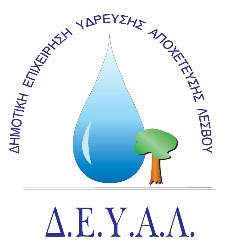 ΕΝTΥΠΟ ΟΙΚΟΝΟΜΙΚΗΣ ΠΡΟΣΦΟΡΑΣ---------------------------------------- (Τόπος και ημερομηνία) Ο ΠΡΟΣΦΕΡΩΝ(ονοματεπώνυμο και σφραγίδα υπογραφόντων) Διαδημοτική Επιχείρηση Ύδρευσης Αποχέτευσης ΛέσβουΤΜΗΜΑ ΠΡΟΜΗΘΕΙΩΝΤαχ. Δ/νση	: Ελ. Βενιζέλου 13-17Ταχ. Κωδ.	: 81132 ΜυτιλήνηΠληροφορίες	: Πολυχρόνης ΓιάννηςΤηλέφωνο	: 2251041966Ε-mail	           : promithion@deyamyt.gr                                                 ΠΡΟΜΗΘΕΙΑ:Προμήθεια ψυχρής ασφάλτου για τις ανάγκες της Δ.Ε.Υ.Α. Λέσβου για το έτος 2024Διαδημοτική Επιχείρηση Ύδρευσης Αποχέτευσης ΛέσβουΤΜΗΜΑ ΠΡΟΜΗΘΕΙΩΝΤαχ. Δ/νση	: Ελ. Βενιζέλου 13-17Ταχ. Κωδ.	: 81132 ΜυτιλήνηΠληροφορίες	: Πολυχρόνης ΓιάννηςΤηλέφωνο	: 2251041966Ε-mail	           : promithion@deyamyt.gr                      ΑΡΙΘΜΟΣ ΜΕΛΕΤΗΣ:2/2024Διαδημοτική Επιχείρηση Ύδρευσης Αποχέτευσης ΛέσβουΤΜΗΜΑ ΠΡΟΜΗΘΕΙΩΝΤαχ. Δ/νση	: Ελ. Βενιζέλου 13-17Ταχ. Κωδ.	: 81132 ΜυτιλήνηΠληροφορίες	: Πολυχρόνης ΓιάννηςΤηλέφωνο	: 2251041966Ε-mail	           : promithion@deyamyt.gr                      ΧΡΗΜΑΤΟΔΟΤΗΣΗ: ΙΔΙΟΙ ΠΟΡΟΙ ΔΕΥΑΛΔιαδημοτική Επιχείρηση Ύδρευσης Αποχέτευσης ΛέσβουΤΜΗΜΑ ΠΡΟΜΗΘΕΙΩΝΤαχ. Δ/νση	: Ελ. Βενιζέλου 13-17Ταχ. Κωδ.	: 81132 ΜυτιλήνηΠληροφορίες	: Πολυχρόνης ΓιάννηςΤηλέφωνο	: 2251041966Ε-mail	           : promithion@deyamyt.gr                      ΠΡΟΫΠΟΛΟΓΙΣΜΟΣ:12.000,00€ χωρίς Φ.Π.Α.α/αΠεριγραφή ΥλικούΜον. Μετρ.ΠοσότηταΤιµή Μον. (Σε €)Δαπάνη (Σε €)1. Έτοιμο ψυχρό ασφαλτόμιγμα Σύσταση: Ασβεστολιθικό υλικό Υδατοαπορροφητικότητα αδρανών (ΑΑSΗΤΟ Τ- 85): 1%Ειδικό βάρος αδρανών (AASHTO T- 85): 2,7g/cm3Συσκευασία: Δοχείο ή σάκκος των 25 κιλών. (CPV 44113620-7)Τεμ.2.000ΑΞΙΑ ΧΩΡΙΣ Φ.Π.Α.ΑΞΙΑ ΧΩΡΙΣ Φ.Π.Α.ΑΞΙΑ ΧΩΡΙΣ Φ.Π.Α.ΑΞΙΑ ΧΩΡΙΣ Φ.Π.Α.ΑΞΙΑ ΧΩΡΙΣ Φ.Π.Α.Φ.Π.Α. 17%Φ.Π.Α. 17%Φ.Π.Α. 17%Φ.Π.Α. 17%Φ.Π.Α. 17%ΣΥΝΟΛΙΚΑΣΥΝΟΛΙΚΑΣΥΝΟΛΙΚΑΣΥΝΟΛΙΚΑΣΥΝΟΛΙΚΑ